Об утверждении  ликвидационного баланса администрации Яльчикского сельского поселения Яльчикского района Чувашской РеспубликиВ соответствии с Гражданским кодексом Российской Федерации, Федеральным законом от 6 октября 2003 года № 131-ФЗ «Об общих принципах организации местного самоуправления в Российской Федерации», Федеральным законом от 8 августа 2001 года № 129-ФЗ «О государственной регистрации юридических лиц и индивидуальных предпринимателей», Законом Чувашской Республики от 29 марта 2022 года № 31 «О преобразовании муниципальных образований Яльчикского района Чувашской Республики и о внесении изменений в Закон Чувашской Республики «Об установлении границ муниципальных образований Чувашской Республики и наделении их статусом городского, сельского поселения, муниципального района и городского округа», Уставом Яльчикского муниципального округа Чувашской Республики, решением Собрания депутатов Яльчикского муниципального округа Чувашской Республики от 06 декабря 2022 года № 5/12-с «О ликвидации администрации Яльчикского сельского поселения Яльчикского района Чувашской Республики», Собрание депутатов Яльчикского муниципального округа Чувашской Республики решило:   1. Утвердить  ликвидационный баланс администрации Яльчикского сельского поселения Яльчикского района Чувашской Республики, ОГРН:1052132012020, ИНН: 2120002902, адрес: 429380, Чувашская Республика - Чувашия, Яльчикский район, с. Яльчики, ул. Советская, д.2, согласно приложению.2. Председателю ликвидационной комиссии администрации Яльчикского сельского поселения Яльчикского района Чувашской Республики Смирновой А.Г. в течение 3 (трёх) рабочих дней после утверждения  ликвидационного баланса уведомить регистрирующий орган о составлении   ликвидационного баланса.3. Настоящее решение вступает в силу со дня его подписания.Председатель Собрания депутатовЯльчикского муниципальногоокруга Чувашской Республики                                                                             В.В.СядуковГлава Яльчикского муниципальногоокруга Чувашской Республики					                  Л.В.ЛевыЧёваш РеспубликиЕлч.к муниципаллё округ.н депутатсен Пухёв.ЙЫШЁНУ2023 =? октябр.н 03-м.ш. №6/12-с  Елч.к ял.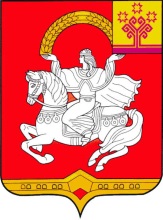  Чувашская  РеспубликаСобрание депутатов Яльчикского муниципального округаРЕШЕНИЕ       «03 » октября 2023 г. № 6/12-с село Яльчики